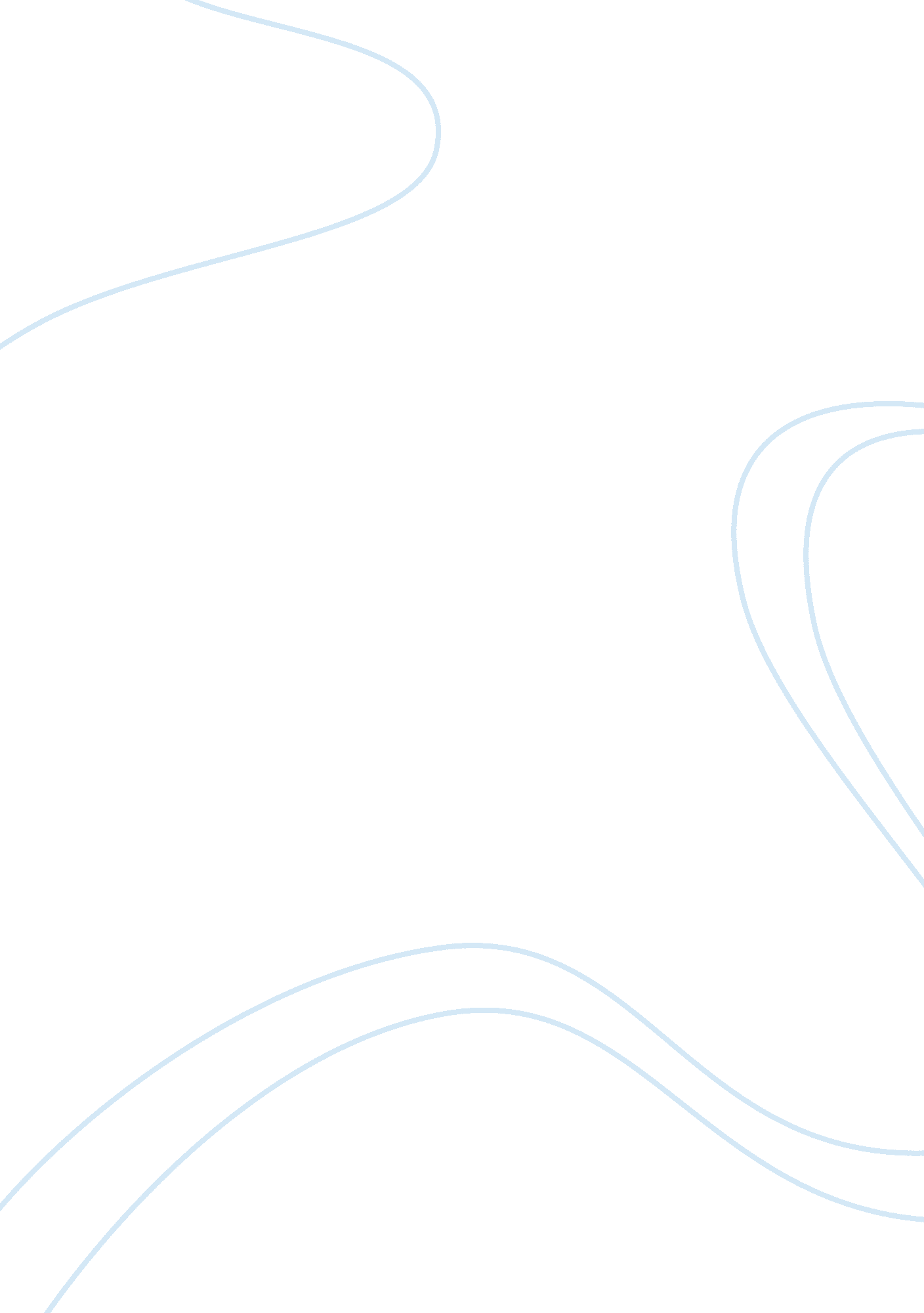 Corrigendum: the effect of hydrostatic pressure on enrichments of hydrocarbon deg...Health & Medicine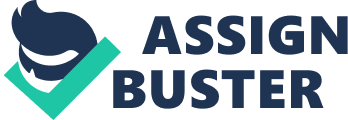 A corrigendum on 
The Effect of Hydrostatic Pressure on Enrichments of Hydrocarbon Degrading Microbes From the Gulf of Mexico Following the Deepwater Horizon Oil Spill by Marietou, A., Chastain, R., Beulig F., Scoma, A., Hazen, T. C., and Bartlett, D. H. (2018). Front. Microbiol. 9: 808. doi: 10. 3389/fmicb. 2018. 00808 In the original article, we neglected to acknowledge the Gulf of Mexico Research Initiative (231612-00), the Prince Albert II Foundation (Project 1265) and the National Science Foundation (1536776) for supporting DB. Also, the name of one of the authors was incorrectly spelled in the reference for “ Bauer, S. L. M., Roalkvam, I., Steen, I. H., and Dahle, H. (2016). Lutibacter profundi sp. nov., isolated from a deep-sea hydrothermal system on the Arctic Mid-Ocean Ridge and emended description of the genus Lutibacter. Int. J. Syst. Evol. Microbiol . 66, 2671–2677. doi: 10. 1099/ijsem. 0. 001105” as “ Bauer, S. L. M.”. It should be “ Le Moine Bauer, S.”. The authors apologize for these errors and state that this does not change the scientific conclusions of the article in any way. The original article has been updated. Conflict of Interest Statement The authors declare that the research was conducted in the absence of any commercial or financial relationships that could be construed as a potential conflict of interest. 